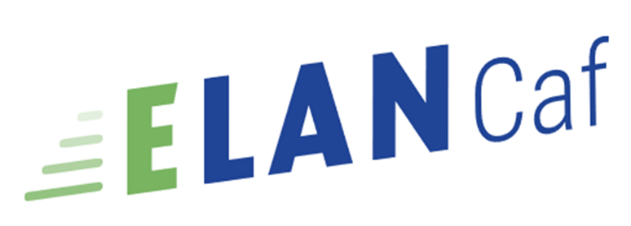 Modèle de demande de financement action Clas 2024-2025Liste des pièces justificatives à fournir lors du dépôt de dossier Associations – Mutuelles- Comité social et économiqueCollectivités territoriales – Etablissements publics de coopération intercommunale (EPCI)Les entreprises – Groupements d’entreprisesFormulaire de demande de financement ClasVeuillez trouver ci-dessous l'ensemble des questions posées dans le formulaire de demande de financement Clas 2024.Partie 1 : Choix du financeur Partie 2 : PréambuleVous trouverez dans cette partie l’ensemble des informations relatives au dépôt de dossier Clas.Vous êtes sur le point de déposer une demande de financement au titre du dispositif CLAS. Avant de poursuivre le dépôt de votre dossier, nous vous demandons de prendre connaissance de la note de cadrage et du référentiel de financement des actions Clas. Ces deux documents rappellent le cadre d’intervention et les objectifs poursuivis pour accompagner les parents dans la scolarité de leur enfant.Le Clas est avant tout un dispositif de soutien à la parentalité, il s’adresse aux parents d’enfants scolarisés du Cp à la terminale.Les projets doivent mettre en œuvre de manière cumulative les trois axes d’intervention prioritaires suivants :- auprès des enfants et des jeunes ;- auprès et avec les parents ;- concertation et coordination avec l’école et avec les acteurs socio-éducatifs du territoire.Les projets doivent répondre aux exigences du référentiel de financement ainsi toute action qui relèverait exclusivement de l’aide aux devoirs et du seul accompagnement au travail scolaire, individualisé ou non, sera systématiquement rejetée.Si la demande de financement est faite par une autre personne que le représentant légal de la structure vous utiliserez le modèle disponible « d’attestation sur l’honneur ». En vous remerciant pour votre implication en faveur des familles.Partie 3 : Critères d’éligibilitéPartie 4 : Votre tiersS’il s’agit de votre 1er dépôt de dossier, veuillez-vous référer au guide pratiqueSinon cliquez sur SuivantPartie 5 : Votre dossierDescription opérationnelle du projetInformations complémentaires sur le gestionnairePrésentation du projetLocalisation du CLASLocalisation du CLAS pour diffusion dans monenfant.frConsentez-vous au traitement de vos données parmonenfant.fr ? *					            Oui            NonCoordonnées de contact à afficher sur monenfant.fr (Adresse mail ou site web) *                                                          Saisir les informationsCoordonnées de contact à afficher sur monenfant.fr                 Saisir les informations(Téléphone) Type de locaux où se déroule le CLASCalendrier de mise en œuvre du projetEncadrement du projet CLASExpérience professionnelle d’animation ou d’éducation ? *     Oui            NonSi oui, précisez                                                                                    Saisir les informationsPopulation cibleDescription opérationnelle du projet – Qui sont les intervenants du projet ? Description opérationnelle du projet – L’organisation en collectifsOrganisation du ProjetLes interventions auprès des enfants/jeunesDans le cadre du référentiel national de l’accompagnement à la scolarité, vous devez Mettre en œuvre des méthodes et approches susceptibles de faciliter l’acquisition des savoirs et de développer leur autonomie :Elargir leurs centres d’intérêt et promouvoir leur apprentissage de la citoyenneté par une ouverture sur les ressources culturelles sociales et économiques de leur environnement : Mettre en valeur leurs compétences et acquis : Mesurer leur progression Mesurer leur assiduité à l'actionPOUR BONIFICATION DE LA PS CLAS : Décrire votre projet et/ou actions spécifiques d’ouverture culturelle et/ou éducativeLES INTERVENTIONS AUPRES DES PARENTS Dans le cadre du référentiel national de l’accompagnement à la scolarité, vous devez Renforcer le rôle des parents et les soutenir dans la relation avec leur enfant Soutenir les parents dans la relation avec l’écoleFaciliter l’orientation des parents vers d’autres acteurs ou actions susceptibles de soutien à la parentalité Evaluer les actions proposées aux parentsPOUR BONIFICATION DE LA PS CLAS : Décrire votre projet spécifique construit avec et pour les parentsLES ACTIONS DE CONCERTATION ET DE COORDINATION AVEC L'ECOLEDans le cadre du référentiel national de l’accompagnement à la scolarité, vous devezCollaborer avec les établissements scolairesFaciliter la relation Parents/EnseignantsLES ACTIONS DE CONCERTATION ET DE COORDINATION AVEC LES AUTRES ACTEURS DU TERRITOIREDans le cadre du référentiel national de l’accompagnement à la scolarité, vous devez inscrire votre projet en complémentarité avec :  PARTICIPATION DES FAMILLES Participation financière des famillesLIBRE EXPRESSIONLibre expressionBudget prévisionnel du projetPrécisions à l'attention du dépositaire de la demande :Saisir obligatoirement le millésime. Le millésime correspond à la première année de l'exercice année scolaire.Exemple pour l'année scolaire N / N+1 => Le millésime est NLa somme de la subvention CLAS Caf + autre financement Caf doit être inférieure ou égale à 80% du coût global du projet.Les contributions des comptes 86 et 87 doivent être identiquesLes champs marqués d'un * sont obligatoires.L'attention du demandeur est appelée sur le fait que les indications sur les financements demandés auprès d'autres financeurs publics valent déclaration sur l'honneur et tiennent lieu de justificatifs. Aucun document complémentaire ne sera demandé si cette partie est complétée en indiquant les autres services et collectivités sollicitées.Pour les contributions volontaires, le plan comptable des associations, issu du règlement CRC n°99-01, prévoit à minima une information (quantitative ou, à défaut, qualitative) dans l'annexe et une possibilité d'inscription en comptabilité mais en engagements "hors bilan" et "au pied" du compte de résultat.Domiciliation bancaireVous pouvez : Sélectionner la domiciliation que vous souhaitez utiliser :Vous pouvez ajouter une nouvelle domiciliation bancaire en renseignant le formulaire ci-dessous :Pièces justificativesVous pouvez seulement déposer des documents avec des extensions suivantes : pdf, doc, docx, png, jpg, jpegAlerte : Seuls les documents indiqués par le symbole * sont obligatoires.Etape 6 – RécapitulatifLe lien ci-après vous permet d'éditer un récapitulatif de votre demande. Il vous sera automatiquement envoyé par mail dès transmission de votre demande.Information : Toute information ou pièce obligatoire manquante pour le dépôt figurera dans cette partie.Récapitulatif des informations saisiesAttestation de déclaration sur l’honneur :En cliquant sur "Transmettre", vous reconnaissez avoir pris connaissance du référentiel national de financement des Contrats locaux d'accompagnement à la scolarité par les caf.
Votre demande sera alors transmise et prise en charge pour instruction par nos services.Lorsque votre demande sera transmise, elle sera visible par tous les comptes reliés à ce tiers. Vous pouvez dès à présent modifier les personnes ayant accès à cette demande, ou vous pourrez le faire à tout moment via la liste de vos demandes.TransmettreConfirmationVotre demande a bien été transmise.Merci de télécharger le récapitulatif de la demande en cliquant sur le bouton ci-dessous avant de cliquer sur Terminer.Récapitulatif de la demandeVous pourrez la retrouver et suivre son avancement en vous reconnectant sur ce site.	TerminerNature de l’élément justifiéJustificatifs à fournir pour la signature de la première conventionJustificatifs à fournir pour la signature du renouvellement de la conventionExistence légale Pour les associations : récépissé de déclaration en PréfecturePour les Cse : procès-verbal des dernières élections constitutivesAttestation de non-changement de situation (Modèle à solliciter auprès de votre Caf)Existence légale - Numéro SIREN / SIRETAttestation de non-changement de situation (Modèle à solliciter auprès de votre Caf)Vocation - Statuts datés et signésAttestation de non-changement de situation (Modèle à solliciter auprès de votre Caf)Destinataire du paiement Relevé d'identité bancaire, postal, IBAN ou caisse d'épargne du bénéficiaire de l'aide, ou du bénéficiaire de la cession de créance (loi Dailly)Attestation de non-changement de situation (Modèle à solliciter auprès de votre Caf)Capacité du contractant Liste datée des membres du conseil d’administration et du bureauListe datée des membres du conseil d’administration et du bureauPérennité Compte de résultat et bilan (ou éléments de bilan) relatifs à l’année précédant la demande (si l’association existait en N-1)Nature de l’élément justifiéJustificatifs à fournir pour la signature de la première conventionJustificatifs à fournir pour la signature du renouvellement de la conventionExistence légale Arrêté préfectoral portant création d’un EPCI et détaillant le champ de compétence Attestation de non-changement de situationExistence légale Numéro SIREN / SIRETAttestation de non-changement de situationVocation Statuts pour les établissements publics de coopération intercommunale (détaillant les champs de compétence) Attestation de non-changement de situationDestinataire du paiement Relevé d'identité bancaire, postal, IBANAttestation de non-changement de situationNature de l’élément justifiéJustificatifs à fournir pour la signature de la première conventionJustificatifs à fournir pour la signature de la première conventionJustificatifs à fournir pour la signature de la première conventionJustificatifs à fournir pour la signature du renouvellement de la conventionVocationVocationStatuts datés et signésStatuts datés et signésAttestation de non-changement de situationDestinataire du paiement Destinataire du paiement Relevé d'identité bancaire, postal, IBAN ou caisse d'épargne du bénéficiaire de l'aide, ou du bénéficiaire de la cession de créance (loi Dailly).Relevé d'identité bancaire, postal, IBAN ou caisse d'épargne du bénéficiaire de l'aide, ou du bénéficiaire de la cession de créance (loi Dailly).Attestation de non-changement de situationExistence légaleExistence légaleNuméro SIREN / SIRETNuméro SIREN / SIRETAttestation de non-changement de situationExistence légaleExistence légaleExtrait Kbis du registre du commerce délivré par le greffier du Tribunal de commerce, datant de moins de 3 moisExtrait Kbis du registre du commerce délivré par le greffier du Tribunal de commerce, datant de moins de 3 moisExtrait Kbis du registre du commerce délivré par le greffier du Tribunal de commerce, datant de moins de 3 moisPérennité Pérennité Pérennité Compte de résultat et bilan (ou éléments de bilan) relatifs à l’année précédant la demande (si l’entreprise existait en N-1)Choix de la CAFSaisir le numéro de son départementLe projet Clas respecte les principes du contrat d’engagement républicain, de la charte nationale de soutien à la parentalité  et de la charte de l'accompagnement à la scolarité  * Oui          NonLe projet Clas s'appuie sur un diagnostic des besoins  * Oui          NonLe⠀projet⠀Clas⠀développe⠀de⠀manière⠀cumulative⠀les⠀4⠀axes⠀suivants :  auprès⠀des⠀enfants, auprès⠀des⠀parents, concertation⠀avec⠀l'école et partenarial⠀local  * Oui          NonIntitulé du projet *Thématique*Fréquence* Nom de(s) l’établissement(s) scolaire(s) Vous pouvez saisir plusieurs établissements scolaires L'intitulé de votre projet doit être concisRelation famille / écoleVeuillez sélectionner une valeur  Première demande  Renouvellement (ou poursuite)Vous pouvez saisir plusieurs établissements scolairesAvez-vous déjà déposé une demande de financement sur Elan ? * Oui            NonSi une demande de financement a déjà été déposée sur ELAN au titre de votre tiers, les pièces justificatives relatives au Tiers ne seront pas obligatoires lors du dépôt de cette demande.En revanche, il vous faudra fournir une attestation de non-changement.Nom de la structure porteuse du projet *Si la structure porteuse est identique au tiers merci de reporter ici les éléments du tiers, dans le cas contraire précisez quel est le service rattaché au tiers qui porte le projetType de structure *Veuillez sélectionner une valeur Centre social /Espace de vie sociale MJC Autres (précisez)Diagnostic *On peut s’appuyer le cas échéant sur les diagnostics existants dans le cadre Ctg, Pedt, cités éducatives, …Objectifs *Saisir les informations Description *Saisir les informations En quartier politique de la ville (Qpv) ? * Oui            NonEn territoire rural ? * Oui            NonSi la réponse à la question précédente est oui, cette question apparait En zone de revitalisation rurale (Zrr)* Oui            Non Oui            NonEn réseau d’éducation prioritaire (REP) ? * Oui            NonSur une cité éducative ?  * Oui            NonN° de voie Saisir les informations Complément N° de voieType de voie *Nom de voie *Complément d’adresseCode postal *Commune *Veuillez sélectionner une valeur BIS QUATER TERVeuillez sélectionner une valeur Allée Allées Avenue … etcSaisir les informations Saisir les informations Saisir les informations Saisir les informations Dans les locaux de votre structure * Oui            NonDans les locaux d’un établissement scolaire * Oui            NonAutres *  Oui            NonSi oui : Précisez*Saisir les informations Date prévisionnelle de fin de mise en œuvre *
Nombre de semaines de septembre à décembre (Année N) *
Nombre de semaines de janvier à juillet (Année N+1) *Nombre de semaines d'activité dans l'année Nombre de séances hebdomadaires *Durée moyenne des séances clas (en minutes) *Entrer une dateSaisir une valeurSaisir une valeur              Donnée calculéeSi le nombre de semaines d’activité est inférieur à 27, la prestation de service Clas sera proratiséeSaisir une valeurLe nombre minimum de séances hebdomadaire est de 2 pour pouvoir bénéficier de la prestation de service ClasSaisir une valeurLa durée minimale d’une séance Clas est de 1h30 pour pouvoir bénéficier de la prestation de service ClasNom prénom du coordinateur du projet CLAS*Adresse email du coordinateur *Téléphone du coordinateur *Saisir les informations Saisir les informations Saisir les informations Nombre d’heures hebdomadaires de coordination *Entrer un nombre d’heuresNiveau de formation du coordinateur CLAS ? * Saisir les informationsElémentaire * Oui            NonCollège * Oui            NonLycée filières générale et professionnelle *Si vous répondez non aux 3 questions précédentes, celle-ci apparait : Autre population cible ? *(Enseignement à distance, scolarisation à domicile, etc) Oui            NonSaisir les informations Nom *Salarié nbHS *Bénévole nbHS*Saisir les informations Heure(s)/semaineHeure(s)/semaineNombre total prévisionnel d’enfants *Saisir une valeur Nombre de collectifs prévisionnels *   Décrire les différents collectifs du ProjetSaisir une valeur Collectifs d’enfantsLocalisationElémentaire nb *Collège nb *Lycée (filières générale et professionnelle) nb * Jour 1 * Temps 1 * Vous pouvez ajouter jusqu’à 4 jours et temps sur le même modèle que précédemmentVacances scolairesHoraire des séances *Détailler un collectif par ligne. De 1 à XAdresse du lieu où se déroule le collectifSaisir les informations Saisir les informations Saisir les informations Veuillez sélectionner une valeurLundiMardiMercrediJeudiVendrediSamediVeuillez sélectionner une valeurMatinMidiAprès-midiSoirExpliquezSaisir les informations Détaillez l’ensemble des modalités d’intervention prévues auprès des enfants et des jeunes Saisir les informationsDétaillez l’ensemble des modalités d’intervention prévues auprès des enfants et des jeunes Saisir les informationsDétaillez l’ensemble des modalités de mise en œuvre prévues Saisir les informationsDétaillez l’ensemble des modalités de mise en œuvre prévues Saisir les informationsDétaillez l’ensemble des modalités de mise en œuvre prévues Saisir les informations L'action Clas porte un projet socio-éducatif structuré, organisé sur l'année scolaire* Oui            NonL’achat de matériel pédagogique spécifique (ordinateur, …) est programmé* Oui            NonL’action mobilise des intervenants extérieurs qui génèrent un coût supplémentaire à l’action* Oui            NonDes dépenses supplémentaires sont engagées pour l’organisation de sorties et/ou projets culturels ou sportifs * Oui            NonSi vous répondez oui à une des questions, une nouvelle question apparait Décrivez votre projet et/ou actions spécifiques *Saisir les informations Détaillez l’ensemble des modalités d’intervention prévues auprès des parents  Saisir les informations Détaillez l’ensemble des modalités d’intervention prévues auprès des parents  Saisir les informations Détaillez l’ensemble des modalités d’intervention prévues auprès des parents Saisir les informations Détaillez l’ensemble des modalités de mise en œuvre prévues Saisir les informationsL’action Clas porte un projet spécifique d’accompagnement des parents des enfants du Clas organisé sur l’année scolaire * Oui            NonL’action d’accompagnement des parents mobilise des intervenants extérieurs qui génèrent un coût supplémentaire à l’action * Oui            NonDes actions spécifiques d’accompagnement des parents sont mises en place (accès aux droits en lien avec la scolarité, orientation, numérique) * Oui            NonL’action Clas cible un public allophone, illettrisme, AEF * Oui            NonSi vous répondez oui à une des questions, une nouvelle question apparait Décrivez votre projet et/ou actions spécifiques*Saisir les informations Détaillez l’ensemble des modalités de mise en œuvre prévues Saisir les informationsDétaillez l’ensemble des modalités de mise en œuvre prévues Saisir les informations Un contrat éducatif local (CEL) ou projet éducatif local (PEL) * Oui            NonUn projet éducatif de territoire (PEDT) * Oui            NonAutre type de projet éducatif * Oui            NonUne équipe de Réussite éducative (PRE, DRE…) * Oui            NonAutres équipements sociaux du quartier (structure animation de la vie sociale, etc.) * Oui            NonSi « non » aux 5 questions, cette question apparaitSi aucune association avec un autre projet éducatif, pourquoi ? *Saisissez les informationsParticipation aux rencontres ou initiatives proposées dans le cadre de l’animation départementale ? *  Oui            NonSi Non, pourquoi ? *               Saisir les informationsEst-il prévu une participation financière des familles ? *  Oui            NonSi oui, deux nouvelles questions apparaissent Si oui, quel est le montant de la participation ? *Saisir les informations Si oui, l'adhésion à la structure est-elle obligatoire ? * Oui            NonSi vous répondez oui à la question précédente, une question apparaitMontant de l’adhésion *Saisir les informations Quelles sont vos interrogations et attentes particulières pour la mise en œuvre de votre projet Clas ? Saisir les informations De quel accompagnement souhaitez-vous bénéficier ? Saisir les informations Périodicité* La saisie d’une période est obligatoire Annuelle et ponctuelle PluriannuelMillésime* 2023Charges	Coût prévuProduitsFinancement prévu60 - ACHATSX,XX €70 – VENTE DE PRODUITS FINIS, DE MARCHANDISES, PRESTATIONS DE SERVICESX,XX €604 – Achat d’études et de Prestations de servicesSaisir un chiffre70623-Prestation de service CLAS CAFX,XX €606 - Achats non stockés de matières et fournituresSaisir un chiffreCAF-XX-département *Saisir un chiffre60x- Autres comptes Saisir un chiffre70624-Fonds d’accompagnement CAFSaisir un chiffre70642- Participations familialesSaisir un chiffre708 - Produits des activités annexesSaisir un chiffre61 – SERVICES EXTERIEURSX,XX € TTC611 – Sous-traitance générale Saisir un chiffre613 – Locations mobilières et immobilières Saisir un chiffre614 – Charges locatives Saisir un chiffre61x - Autres comptes Saisir un chiffre62 – AUTRES SERVICES EXTERIEURSX,XX € TTC621- Personnel intérimaire et détaché (y compris mécénat de compétences) Saisir un chiffre62x - Autres comptes Saisir un chiffre63 – IMPOTS ET TAXESX,XX € TTC63A-Impôts et taxes liés aux frais de personnel Saisir un chiffre63B-Autres impôts et taxesSaisir un chiffre64 – CHARGES DE PERSONNELX,XX € TTC74 – SUBVENTIONS D’EXPLOITATION X,XX € 641-Frais de personnelsSaisir un chiffre7452 – Subventions d’exploitation Caf Saisir un chiffre645-Charges de sécurité sociale et de prévoyance Saisir un chiffre741 : Subventions et prestations de service versées par l’Etat : préciser le(s) ministère(s) (CGET,…)X,XX €648-Autres charges de personnelSaisir un chiffre742 - Subventions et prestations de service régionales Saisir un chiffre743 : Subventions et prestations de service départementales X,XX €744 - Subventions et prestations de service communales Saisir un chiffre7451 - Subventions d’exploitation et prestations de service versées par des organismes nationaux (dont PS MSA, SNCF) X,XX €746 - Subventions d'exploitation et prestations de service des EPCI (intercommunalité) Saisir un chiffre747 - Subventions d'exploitation et prestations de service versées par une entreprise Saisir un chiffre7481 - Subventions d'exploitation reçues de l'Union Européenne Saisir un chiffre7488 - Subventions d'exploitation reçues d'autres entités publiques Saisir un chiffre65 – AUTRES CHARGES DE GESTION COURANTEX,XX € TTC75 – AUTRES PRODUITS DE GESTION COURANTEX,XX €651- Autres charges de gestion couranteSaisir un chiffre754 - Ressources liées à la générosité du public  Saisir un chiffre66 – CHARGES FINANCIERESX,XX € TTC76 – Produits financiersX,XX €661-Charges financièresSaisir un chiffre761-Produits financiersSaisir un chiffre67 – CHARGES EXCEPTIONNELLESX,XX € TTC77 – Produits exceptionnelsX,XX €671-Charges exceptionnellesSaisir un chiffre771-Produits exceptionnelsSaisir un chiffre68 – DOTATIONS AUX AMORTISSEMENTSX,XX € TTC78 – REPRISE SUR AMORTISSEMENT ET PROVISIONSX,XX €681-Dotations aux amortissementsSaisir un chiffre781-Reprise sur amortissements, dépréciations et Provisions Saisir un chiffre69 – IMPOTS SUR LES BENEFICESX,XX € TTC79 – TRANSFERT DE CHARGESX,XX €69 Participation des salariés - Impôts sur les bénéfices et assimilésSaisir un chiffre791- Transfert de chargesSaisir un chiffre86 – CONTRIBUTIONS VOLONTAIRES EN NATUREX,XX € TTC87 – CONTREPARTIE DES CONTRIBUTIONS VOLONTAIRES EN NATUREX,XX €860-Secours en natureSaisir un chiffre870-Dons en natureSaisir un chiffre861- Mise à disposition gratuite de biens Saisir un chiffre871 - Prestations en natureSaisir un chiffre864-Personnel BénévoleSaisir un chiffre875 - Bénévolat Saisir un chiffreTOTAL CHARGESX,XX € TTCTOTAL CHARGESX,XX € TTCCompléments précisions chargesSaisir informationsCompléments précisions chargesSaisir informationsCompte 1SEPAIBANBICRelevé d’identité bancaireDate dépôtDomiciliation bancaire à l’étranger, hors SEPA Oui            NonTitulaire du compteSaisir les informationsIBANSaisir les informationsBICSaisir les informationsRelevé d’identité bancaireTéléchargez le documentCertificat d’inscription au répertoire SIRENE *Cliquez sur + Ajouter pour déposer un nouveau document Ou cliquez sur Porte documents pour sélectionner un document pré enregistréRécépissé de déclaration en préfecture *Cliquez sur + Ajouter pour déposer un nouveau document Ou cliquez sur Porte documents pour sélectionner un document pré enregistréStatuts datés et signés *Cliquez sur + Ajouter pour déposer un nouveau document Ou cliquez sur Porte documents pour sélectionner un document pré enregistréListe datée du conseil d’administration et du bureau *Cliquez sur + Ajouter pour déposer un nouveau document Ou cliquez sur Porte documents pour sélectionner un document pré enregistréCompte de résultat et bilan (ou élément de bilan) de l’année N-1 Cliquez sur + Ajouter pour déposer un nouveau document Ou cliquez sur Porte documents pour sélectionner un document pré enregistréSi l’association ou l’entreprise existait en N-1Autres piècesCliquez sur + Ajouter pour déposertoute autre pièce que vous jugerez utile de porte à notre connaissance En cas de réponse « déjà connu sur Elan »Attestation de non-changement de situationCliquez sur + Ajouter pour déposertoute autre pièce que vous jugerez utile de porte à notre connaissanceVous pouvez télécharger l’attestation de déclaration sur l’honneur ICIRemplissez le document ci-joint et ajoute le ici